GENEL SEKRETERLİKTEN DUYURUBaşkan Adaylarına       Türkiye Modern Pentatlon Federasyonu 3.Mali Genel Kurulu ve 3. Olağan Genel Kurulu 13 Ekim 2012 tarihinde saat 10:00’da Ankara Angora Otel’de, çoğunluk sağlanmadığı takdirde, 14 Ekim 2012 tarihine saat 10.00’da yine Angora otelde yapılacaktır.        Başvuru formunun ekinde; 19 Temmuz 2012 tarih ve 28358 sayılı Resmi Gazete’de yayınlanarak yürürlüğe giren “Bağımsız Spor Federasyonlarının Çalışma Usul ve Esasları Hakkında Yönetmelik”in 11.maddesi gereğince Federasyon Başkanlığına aday olacaklarda aranacak şartlar ve istenen belgeler aşağıya çıkartılmıştır.        Federasyon Başkanı adayları gerekli belgeleri, adaylık başvurusu ücretine ait dekontu ile birlikte (Vakıflar Bankası Kızılay Şubesi nezdinde bulunan IBAN No:TR69 0001 5001 5800 7297 6164 81 Hesap No:0015 8007 2976 16481 numaralı Federasyon hesabına 2.800.-TL (ikibinsekizyüzTL) yatırılacaktır) adaylık başvuru dosyasını 12- 24 Eylül 2012 tarihleri arasında ve en geç 24 Eylül 2012 tarihinde Saat 17.00’e kadar Federasyonun Genel Sekreterliğine teslim edeceklerdir. Federasyon Başkan Adaylarında Aranacak Şartlar: a) T. C. vatandaşı olmak, b) En az lise ve dengi okul mezunu olmakc) Kesinleşmiş sigorta veya vergi borcu olmamak.ç) Tahkim Kurulu, Genel Müdürlük ceza kurulları veya Spor Federasyonlarının ceza veya disiplin kurullarınca son 5 yıl içerisinde 1 defada 3 ay veya toplam 6 ay hak mahrumiyeti cezası almamış olmak.d)Anayasal düzene ve bu düzenin işleyişine karşı suçlar ile casusluk, zimmet, irkilap, rüşvet, hırsızlık, yağma, dolandırıcılık, sahtecilik, güveni kötüye kullanma, hileli iflas gibi yüz kızartıcı veya şeref ve haysiyeti kırıcı suçtan veya ihaleye fesat karıştırma, edimin ifasına fesat karıştırma, suçtan kaynaklanan mal varlığı değerlerini aklama, kaçakçılık, vergi kaçakçılığı, haksiz mal edinme, şike ve teşvik primi suçlarından hükümlü bulunmamak.Son Başvuru Tarihi, Yeri ve Şekli: Başkan adayları, müracaatlarını gerekli belgelerle birlikte, 12-24 Eylül 2012 tarihleri arasında ve en geç 24 Eylül 2012 Pazartesi günü Saat 17.00’e kadar Modern Pentatlon Federasyonu Genel Sekreterliğine bizzat başvurmak suretiyle yapacaktır. Posta ile yapılan müracaatlar kabul edilmeyecektir. 2. Başkan adaylarından Başvuru sırasında aşağıdaki belgeler İstenir: a) TC Kimlik numarası beyanı b) Öğrenim belgesinin kurumca tasdikli örneğic) Tahkim Kurulu, Genel Müdürlük ceza kurulları veya spor federasyonlarının ceza veya disiplin kurullarınca son 5 yıl içerisinde 1 defada 3 ay veya toplam 6 ay hak mahrumiyeti cezası olmadığına dair beyanı.ç)Adli sicil kaydı yazılı beyanı.d) Başvuru tarihi itibariyle kesinleşmiş vergi ve sigorta borcu olmadığına dair belge e) Adaylık başvuru ücret makbuzu.(2.800.-TL)f) Üyelerin en az %15’inin yazılı teklifi 3. Başkanın görev süresi 4 yıldır. Başkanın seçimi, yönetim, denetim ve disiplin kurullarının seçimi ile birlikte yapılır.4. Başkan vekili veya Asbaşkan olarak görevlendirilecek kişilerin başkanda aranan şartlara haiz olmaları gerekir.                                                                                                                                                                                    ……/……./2012BEYAN VE TAAHHÜTNAMETÜRKİYE MODERN PENTATLON FEDERASAYONUGENEL KURUL DİVAN BAŞKANLIĞINA        Türkiye Modern Pentatlon Federasyonu Başkan Adayı olarak, bu güne kadar üstlenmiş olduğum kamu ve/veya özel sektör görevlerimde, Türkiye Cumhuriyeti Kanun, Yönetmelik ve Talimatları ile çalışmış olduğum kurumların Tüzük, Yönerge ve kurallarına aykırı davranışlarımdan dolayı açılmış idari tahkikat sonucu görevime son verilmediğini beyan eder, aksi tespit edilmesi halinde verilecek her türlü cezayı kabul eder ve Genel Kurul kararları ile elde etmiş olduğum tüm haklarımdan feragat edeceğimi taahhüt ederim.        Saygılarımla.Adayın;Adı-soyadı:. . . . . . . . . . . . . . . . . . . . . İmza         :. . . . . . . . . . . . . . . . . . . . . .     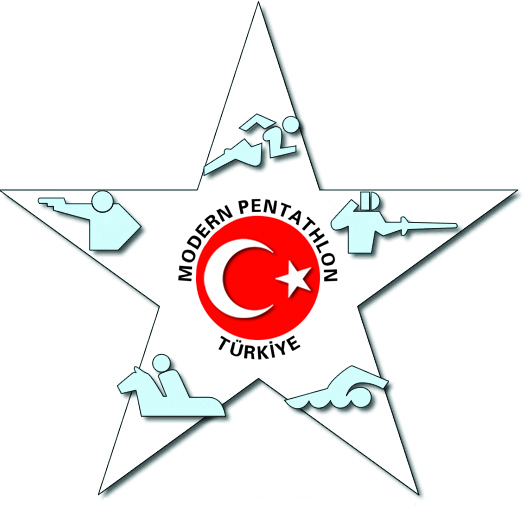 Türkiye Modern Pentatlon FederasyonuBAŞKAN ADAYIBAŞVURU FORMUTürkiye Modern Pentatlon FederasyonuBAŞKAN ADAYIBAŞVURU FORMUTürkiye Modern Pentatlon FederasyonuBAŞKAN ADAYIBAŞVURU FORMUAdı-Soyadı :4x6 cmVesikalık fotoğrafBaba Adı    :4x6 cmVesikalık fotoğrafAna Adı      :4x6 cmVesikalık fotoğrafDoğum Yeri ve Yılı :4x6 cmVesikalık fotoğrafNüfusa Kayıtlı Olduğu Yer :4x6 cmVesikalık fotoğrafT.C.Kimlik No:4x6 cmVesikalık fotoğrafVergi No:4x6 cmVesikalık fotoğrafMezun Olduğu Okul :4x6 cmVesikalık fotoğrafMesleği  :Yaptığı Spor Dalı   :Lisanslı-Lisanssız (varsa)Sporcu Lisans No:(Varsa)İş adresi     :Ulaşılabilecek Telefon ve Faks Numarası  :Ev:GSM:GSM:Ulaşılabilecek Telefon ve Faks Numarası  :İş:Faks:Faks:E-Mail Adresi    :İkametgah Adresi :İdari Tahkikat Sonucu Federasyon Başkanlığı Görevine Son Verilip Verilmediği :Ceza Kurullarınca Bir Defada 6 aydan Fazla veya Toplam Bir Yıl Hak Mahrumiyeti İle Cezalandırılıp Cezalandırılmadığı  :Ek:Spor Biyografisi, Hedefleri, Projeler ve Kaynakları:Tarih ve İmza  :